P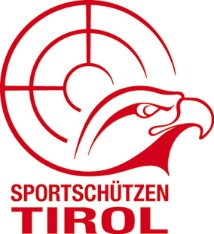 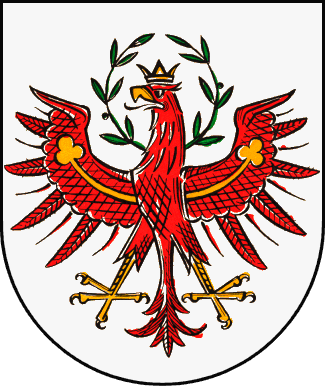 AUSSCHREIBUNG  OFFENER LG+LP  AUFGELEGT CUP  2018/2019Ablauf: Geschossen werden 3 Runden, an verschiedenen Schießständen in den Monaten                                            November, Dezember und Jänner. Das Finale findet am Tag des Bezirks Jugendmeisterschaft am Schießstand des SSV-Lienz in der Pfister statt.Wertung:Die Wertung erfolgt als  Einzelwertung. Für die Teilnahme am Finalschießen sind mindestens 2 von 3 Ergebnissen erforderlich.Disziplin:40 Schuss in der jeweiligen Kategorie,  10tel WertungKategorien:LG + LP stehend aufgelegt:Männlich / weiblich (allgemeine Klassen bis Senioren III)LG sitzend: sitzend aufgelegt frei, m/w (allgemeine Klasse bis Senioren III)sitzend aufgelegt abgestützt, m/w (Senioren III und Versehrte)Die Nichtschusshand muss unterhalb der Laufachse hinter der Auflage und vor der Abzugshand sein. Diese Stellung ist für Schützen, die auch bei der Tiroler Landesmeisterschaft mitschießen möchten.LG Hobby + Senioren  sitzend aufgelegt: Einheitsklasse, Die Nichtschusshand darf unter den Hinterschaft gelegt werden.Dress Code: Empfehlung: Trainingsanzug und SportschuheACHTUNG:Bei einer Teilnahme an der Tiroler Landesmeisterschaft ist laut Österr. Schieß-ordnung der Dress Code verpflichtend. Teilnehme nur mit Trainingsanzug und Sportschuhen. Schießzeiten:Die Schießzeit beträgt 15 Minuten Vorbereitung inklusive Probeschießen und 50 Minuten Wettkampf.Regelwerk:Für alle Details die in der Ausschreibung nicht enthalten sind, gelten die Bestimmungen der Österreichischen Schießordnung.Besonderheiten: Es dürfen keine Kartuschen, die über 10 Jahre alt sind (Alu) und über 15 Jahre (Stahl), verwendet werden. Sicherheitsschnüre müssen sichtbar eingesetzt werden.Schießjacken und Schießhandschuhe sind erlaubt. Die Waffe muss den ISSF Regeln entsprechenMeldungen:Ausnahmslos mit Anmeldeformular  per Email an: isep.josef@aon.atTermin: Meldung der Teilnehmer bis Freitag, 26. Oktober 2018Nenngeld: € 10,00 pro TeilnehmerDas Nenngeld wird für jeden Schützen vom OBSB vorgeschrieben Ergebnismeldung:Die Meldung erfolgt von der ausführenden Gilde an die Datenbank.Wir freuen uns auf einen sportlich fairen und interessanten Wettkampf.Andreas LeiterIsep JosefLienz, 2018-10-15